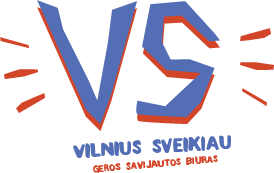 Visuomenės sveikatos specialisto pagrindinės funkcijos: konsultuoti ugdymo įstaigos bendruomenę  sveikatinimo klausimais;organizuoti ir vesti veiklas ugdymo įstaigos bendruomenei sveikatos stiprinimo ir išsaugojimo temomis;organizuoti lėtinių ligų profilaktiką (koordinuoja savirūpos organizavimo procesus);suteikti ir/ar koordinuoti  pirmąją pagalbą;tikrinti mokinių asmens higieną esant poreikiui;prižiūrėti mokinių maitinimo organizavimo atitiktį teisės aktams;tvarkyti ir analizuoti mokinių sveikatos pažymėjimus;analizuoti sergamumą ir kitus sveikatos rodiklius;prižiūrėti ugdymo įstaigos aplinkos atitiktį higienos normoms bei teikti siūlymus dėl sveikatai palankios aplinkos;planuoti ir organizuoti sveikatinančius projektus;rengti ir dalintis medžiaga apie sveikatos stiprinimą;dalyvauti Vaiko gerovės komisijos veikloje;dalyvauti užkrečiamųjų ligų plitimo valdyme.Kontaktai : El. paštas: lina.miskiniene@vvsb.lt; lina.miskiniene@antakalnio.lt